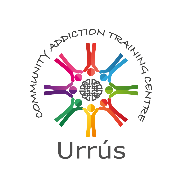 About UrrúsUrrús (Irish for “strength” or “confidence”) was founded in 1996, by the Ballymun Youth Action Project, to provide training in relation to drug misuse.Most of the work done by Urrús is with adults, parents and professionals working in the area or with those who through their work encounter addiction issues.  Urrús also does research on issues that concern drug use and the local community.Ballymun Youth Action ProjectThe Ballymun Youth Action Project (BYAP) was established in 1981 as a community response to drug and alcohol misuse in the area.  The project responds to the needs of individuals and families, but does so in the context of the community in which they live.The project offers a range of services on all aspects of drug and alcohol misuse, ranging from work with individuals, families and groups to education and training courses.UrrúsIreland’s Community Addiction Studies Training CentreHorizons Centre, Balcurris RoadBallymun, Dublin 11, D11 X2EPPhone: 01 846 7980	Fax: 01 846 7981Email: urrus@byap.ieWeb:  www.byap.ieUrrús	1996-2022Strength / ConfidenceProviding addiction training in the communityIntroduction toAddiction Studies(2-days)1st & 2nd September 2022The workshop will cover: -Drug/Alcohol InformationProcess of AddictionAddiction & FamilyTreatment Approaches / Making ReferralsIntroduction toAddiction StudiesThis workshop is aimed at those who wish to find out more about drugs and addiction related issues.  The training will deal with a number of areas and give participants a good basic understanding of drugs and related issues.  This course is for those who wish to refresh their knowledge about drugs and gain further information.Content will include:Drugs and their EffectsSigns and SymptomsDrug Trends and PatternsStages in the Process of AddictionProgression to Problematic UseExplore our Understanding of Family Effect of Addiction on the FamilyModels of Treatment/TherapyAll of the above will be covered using input and discussion.Introduction toAddiction Studies(2-days)Dates: Thur. 1st & Fri. 2nd September 2022Times:	10:00am – 4.30pm	Registration at 9:45amWhere: Urrús, Horizons Centre, Balcurris Road, Ballymun*Cost:	Category 1 - €40.	Category 2 – Living/working in the Ballymun Local Drug Task Force Area €5 registration fee (non-refundable).Cheques and Transfers to: -Ballymun Youth Action Project Allied Irish Bank:  IBAN IE80 AIBK 9321 3270 126268                             BIC AIBKIE2DWhen paying by bank transfer please put your name in the payment narrative field.Places are limited.To book a place please complete the booking form and return it with payment to: - Urrús, Horizons Centre, Balcurris Road, Ballymun, Dublin 11.D11 X2EP  or email to urrus@byap.ie* Confirmation of booking will be made once payment is received.Introduction to Addiction StudiesBooking FormUrrús/BYAP, in order to organise and deliver training gathers and keeps certain information in relation to applicants and participants.  The use of information is controlled by the Data Protection Legislation.  To allow us do this we need your consent.Cost: Category 1 - €40.Category 2 - Living/working in the Ballymun Local Drug Task Force Area €5 Registration Fee (non-refundable).Cheques and Transfers to: -Ballymun Youth Action Project Allied Irish Bank:  IBAN IE80 AIBK 9321 3270 126268                            BIC AIBKIE2DWhen paying by bank transfer please put your name in the payment narrative field.I consent to the use of my information as described above.Please √ tick the box above to indicate your consent.Please √ tick the box above to indicate your consent.(BLOCK CAPITALS) NAME: ADDRESS: Postcode::Tel. No.EmailPlace of WorkRole:What do you hope to gain from participating in this workshop?